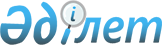 Об утверждении Шалкарского городского бюджета на 2022-2024 годыРешение Шалкарского районного маслихата Актюбинской области от 27 декабря 2021 года № 154
      В соответствии со статьей 9-1 Бюджетного кодекса Республики Казахстан от 4 декабря 2008 года, статьей 6 Закона Республики Казахстан от 23 января 2001 года "О местном государственном управлении и самоуправлении в Республике Казахстан", Шалкарский районный маслихат РЕШИЛ:
      1. Утвердить бюджет Шалкарского городского бюджета на 2022-2024 годы согласно приложениям 1, 2 и 3 соответственно, в том числе на 2022 год в следующих объемах:
      1) доходы – 739234,4 тысяч тенге, в том числе:
      налоговые поступления - 91148,0 тысяч тенге;
      неналоговые поступления – 677,0 тысяч тенге;
      поступления от продажи основного капитала – 16175,0 тысяч тенге;
      поступления трансфертов - 631234,4 тысяч тенге;
      2) затраты - 742423,5 тысяч тенге;
      3) чистое бюджетное кредитование - 0 тенге, в том числе:
      бюджетные кредиты - 0 тенге;
      погашение бюджетных кредитов - 0 тенге;
      4) сальдо по операциям с финансовыми активами – 0 тенге,
      в том числе:
      приобретение финансовых активов – 0 тенге;
      поступления от продажи финансовых активов – 0 тенге;
      5) дефицит (профицит) бюджета - -3189,1 тысяч тенге;
      6) финансирование дефицита (использование профицита) бюджета – 3189,1 тысяч тенге,
      в том числе:
      поступления займов – 0 тенге;
      погашение займов – 0 тенге;
      используемые остатки бюджетных средств – 3189,1 тысяч тенге.
      Сноска. Пункт 1 – в редакции решения Шалкарского районного маслихата Актюбинской области от 08.12.2022 № 331 (вводится в действие с 01.01.2022).


      2. Установить, что в доход Шалкарского городского бюджета зачисляются:
      по налоговым поступлениям:
      подоходный налог, в том числе индивидуальный подоходный налог;
      налоги на собственность, в том числе:
      налоги на имущество;
      земельный налог;
      налог на транспортные средства;
      внутренние налоги на товары, работы и услуги, в том числе плата за размещение наружной (визуальной) рекламы;
      по неналоговым поступлениям:
      штрафы, налагаемые акимами городов районного значения, сел, поселков, сельских округов за административные правонарушения;
      добровольные сборы физических и юридических лиц;
      доходы от государственной собственности, в том числе:
      доходы от аренды имущества коммунальной собственности (коммунальной собственности местного самоуправления) города районного значения, села, поселка, сельского округа;
      поступления от продажи основного капитала, в том числе:
      поступления от продажи государственного имущества, закрепленного за государственными учреждениями, финансируемым из бюджетов города районного значения, села, поселка, сельского округа;
      продажа земли, в том числе поступления от продажи земельных участков;
      продажа нематериальных активов, в том числе плата за продажу права аренды земельных участков.
      3. Принять к сведению и руководству, что в соответствии со статьей 9 Закона Республики Казахстан "О республиканском бюджете на 2022-2024 годы" установлено:
      с 1 января 2022 года:
      1) минимальный размер заработной платы – 60 000 тенге;
      2) месячный расчетный показатель для исчисления пособий и иных социальных выплат, а также для применения штрафных санкций, налогов и других платежей в соответствии с законодательством Республики Казахстан – 3 063 тенге;
      3) величина прожиточного минимума для исчисления размеров базовых социальных выплат – 36 018 тенге;
      с 1 апреля 2022 года:
      1) месячный расчетный показатель для исчисления пособий и иных социальных выплат – 3 180 тенге;
      2) величина прожиточного минимума для исчисления размеров базовых социальных выплат – 37 389 тенге.
      Сноска. Пункт 3 – в редакции решения Шалкарского районного маслихата Актюбинской области от 24.06.2022 № 259 (вводится в действие с 01.01.2022).


      4. Предусмотреть в городском бюджете на 2022 год объем передаваемой субвенции из районного бюджета в сумме 28178,0 тысяч тенге.
      5. Учесть в городском бюджете на 2022 год поступление целевого текущего трансферта из республиканского бюджета и Национального фонда Республики Казахстан на повышение заработной платы отдельным категориям гражданских служащих в сумме 4299,0 тысяч тенге.
      Сноска. Пункт 5 – в редакции решения Шалкарского районного маслихата Актюбинской области от 24.06.2022 № 259 (вводится в действие с 01.01.2022).


      6. Учесть в городском бюджете на 2022 год поступление текущего целевого трансферта из областного бюджета в сумме 198364,0 тысяч тенге на средний и капитальный ремонт автомобильных дорог улиц города.
      Распределение суммы текущего целевого трансферта определяется на основании решения акима города Шалкар.
      Сноска. Пункт 6 с изменениями, внесенными решениями Шалкарского районного маслихата Актюбинской области от 07.04.2022 № 188 (вводится в действие с 01.01.2022); от 24.06.2022 № 259 (вводится в действие с 01.01.2022).


      7. Учесть в городском бюджете на 2022 год поступление текущего целевого трансферта из районного бюджета на благоустройство города в сумме 336030,4 тысяч тенге.
      Распределение суммы текущего целевого трансферта определяется на основании решения акима города Шалкар.
      Сноска. Пункт 7 – в редакции решения Шалкарского районного маслихата Актюбинской области от 14.09.2022 № 286 (вводится в действие с 01.01.2022); с изменениями, внесенными решениями Шалкарского районного маслихата Актюбинской области от 17.11.2022 № 310 (вводится в действие с 01.01.2022); от 08.12.2022 № 331 (вводится в действие с 01.01.2022).


      8. Утвердить перечень местных бюджетных программ, не подлежащих секвестру в процессе исполнения городского бюджета на 2022 год, согласно приложению 4.
      9. Настоящее решение вводится в действие с 1 января 2022 года. Шалкарский городской бюджет на 2022 год
      Сноска. Приложение 1 – в редакции решения Шалкарского районного маслихата Актюбинской области от 08.12.2022 № 331 (вводится в действие с 01.01.2022). Шалкарский городской бюджет на 2023 год Шалкарский городской бюджет на 2024 год Перечень местных бюджетных программ, не подлежащих секвестру в процессе исполнения городского бюджета на 2022 год
					© 2012. РГП на ПХВ «Институт законодательства и правовой информации Республики Казахстан» Министерства юстиции Республики Казахстан
				
      Секретарь Шалкарского районного маслихата 

С. Бигеев
Приложение 1 к решению Шалкарского районного маслихата от 27 декабря 2021 года № 154
Категория
Категория
Категория
Категория
Категория
Сумма, тысяч тенге
Класс
Класс
Класс
Класс
Сумма, тысяч тенге
Подкласс
Подкласс
Подкласс
Сумма, тысяч тенге
Наименование
Наименование
Сумма, тысяч тенге
I. Доходы
I. Доходы
739234,4
1
Налоговые поступления
Налоговые поступления
91148,0
01
Подоходный налог
Подоходный налог
15000,0
2
Индивидуальный подоходный налог
Индивидуальный подоходный налог
15000,0
04
Налоги на собственность
Налоги на собственность
57988,0
1
Налоги на имущество
Налоги на имущество
4379,0
3
Земельный налог 
Земельный налог 
3605,0
4
Налог на транспортные средства
Налог на транспортные средства
50004,0
05
Внутренние налоги на товары, работы и услуги
Внутренние налоги на товары, работы и услуги
18160,0
3
Доходы от использования природных и иных ресурсов
Доходы от использования природных и иных ресурсов
18010,0
4
Сборы за ведение предпринимательской и профессиональной деятельности
Сборы за ведение предпринимательской и профессиональной деятельности
150,0
2
Неналоговые поступления
Неналоговые поступления
677,0
06
Доходы от государственной собственности
Доходы от государственной собственности
677,0
1
Другие неналоговые поступления в местный бюджет
Другие неналоговые поступления в местный бюджет
677,0
3
Доходы от продажи основного капитала
Доходы от продажи основного капитала
16175,0
03
Продажа земли и материальных активов
Продажа земли и материальных активов
16175,0
1
Продажа земли
Продажа земли
13803,0
2
Продажа нематериальных активов
Продажа нематериальных активов
2372,0
4
Поступления трансфертов
Поступления трансфертов
631234,4
02
Трансферты из вышестоящих органов государственного управления
Трансферты из вышестоящих органов государственного управления
631234,4
3
Трансферты из районного (города областного значения) бюджета
Трансферты из районного (города областного значения) бюджета
631234,4
II. Затраты
II. Затраты
II. Затраты
II. Затраты
II. Затраты
742423,5
01
Государственные услуги общего характера
104709,0
1
Представительные, исполнительные и другие органы, выполняющие общие функции государственного управления
104709,0
124
Аппарат акима города районного значения, села, поселка, сельского округа
104709,0
001
Услуги по обеспечению деятельности акима города районного значения, села, поселка,сельского округа
104109,0
022
Капитальные расходы государственного органа
600,0
07
Жилищно-коммунальное хозяйство
187687,0
01
Жилищно-коммунальное хозяйство
7,0
124
Аппарат акима города районного значения, села, поселка, сельского округа
7,0
007
Организация сохранения государственного жилищного фонда города районного значения, села, поселка, сельского округа
7,0
3
Благоустройство населенных пунктов
187680,0
124
Аппарат акима города районного значения, села, поселка, сельского округа
187680,0
008
Освещение улиц в населенных пунктах
31451,0
009
Обеспечение санитарии населенных пунктов
4237,0
011
Благоустройство и озеленение населенных пунктов
151992,0
12
Транспорт и коммуникации
450026,4
1
Автомобильный транспорт
450026,4
124
Аппарат акима города районного значения, села, поселка, сельского округа
450026,4
013
Обеспечение функционирования автомобильных дорог в городах районного значения, поселках, селах, сельских округах
16752,0
045
Капитальный и средний ремонт автомобильных дорог в городах районного значения, поселках, селах, сельских округах
433274,4
15
Трансферты
1,1
1
Трансферты
1,1
124
Аппарат акима города районного значения, села, поселка, сельского округа
1,1
048
Возврат неиспользованных (недоиспользованных) целевых трансфертов
1,1
III. Дефицит (профицит) бюджета 
-3189,1
IV. Финансирование дефицита (использование профицита) бюджета
3189,1
8
Используемые остатки бюджетных средств
3189,1
01
Остатки бюджетных средств
3189,1
1
Свободные остатки бюджетных средств
3189,1Приложение 2 к решению Шалкарского районного маслихата от 27 декабря 2021 года № 154
Категория
Категория
Категория
Категория
Категория
сумма, тысяч тенге
Класс
Класс
Класс
Класс
сумма, тысяч тенге
Подкласс
Подкласс
Подкласс
сумма, тысяч тенге
Наименование
Наименование
сумма, тысяч тенге
I. Доходы
I. Доходы
159223,0
1
Налоговые поступления
Налоговые поступления
132773,0
01
Подоходный налог
Подоходный налог
25000,0
2
Индивидуальный подоходный налог
Индивидуальный подоходный налог
25000,0
04
Налоги на собственность
Налоги на собственность
72452,0
1
Налоги на имущество
Налоги на имущество
2646,0
3
Земельный налог
Земельный налог
5867,0
4
Налог на транспортные средства
Налог на транспортные средства
63939,0
5
Единый земельный налог
Единый земельный налог
261,0
05
Внутренние налоги на товары, работы и услуги
Внутренние налоги на товары, работы и услуги
35060,0
3
Сборы за ведение предпринимательской и профессиональной деятельности
Сборы за ведение предпринимательской и профессиональной деятельности
35000,0
4
Доходы от использования природных и иных ресурсов
Доходы от использования природных и иных ресурсов
60,0
2
Неналоговые поступления
Неналоговые поступления
1200,0
01
Доходы от государственной собственности
Доходы от государственной собственности
1200,0
5
Доходы от аренды имущества, находящегося в государственной собственности
Доходы от аренды имущества, находящегося в государственной собственности
1200,0
II. Затраты
II. Затраты
II. Затраты
II. Затраты
II. Затраты
159223,0
01
Государственные услуги общего характера
71366,0
1
Представительные, исполнительные и другие органы, выполняющие общие функции государственного управления
71366,0
124
Аппарат акима города районного значения, села, поселка, сельского округа
71366,0
001
Услуги по обеспечению деятельности акима города районного значения, села, поселка, сельского округа
71366,0
07
Жилищно-коммунальное хозяйство
78057,0
3
Благоустройство населенных пунктов
78057,0
124
Аппарат акима города районного значения, села, поселка, сельского округа
78057,0
008
Освещение улиц в населенных пунктах
30508,0
009
Обеспечение санитарии населенных пунктов
2006,0
011
Благоустройство и озеленение населенных пунктов
45543,0
12
Транспорт и коммуникации
9800,0
1
Автомобильный транспорт
9800,0
124
Аппарат акима города районного значения, села, поселка, сельского округа
9800,0
013
Обеспечение функционирования автомобильных дорог в городах районного значения, поселках, селах, сельских округах
9800,0
III. Дефицит (профицит) бюджета
0,0
IV. Финансирование дефицита (использование профицита) бюджета
0,0Приложение 3 к решению Шалкарского районного маслихата от 27 декабря 2021 года № 154
Категория
Категория
Категория
Категория
Категория
сумма, тысяч тенге
Класс
Класс
Класс
Класс
сумма, тысяч тенге
Подкласс
Подкласс
Подкласс
сумма, тысяч тенге
Наименование
Наименование
сумма, тысяч тенге
I. Доходы
I. Доходы
175040,0
1
Налоговые поступления
Налоговые поступления
143490,0
01
Подоходный налог
Подоходный налог
30000,0
2
Индивидуальный подоходный налог
Индивидуальный подоходный налог
30000,0
04
Налоги на собственность
Налоги на собственность
73430,0
1
Налоги на имущество
Налоги на имущество
2794,0
3
Земельный налог
Земельный налог
5967,0
4
Налог на транспортные средства
Налог на транспортные средства
64408,0
5
Единый земельный налог
Единый земельный налог
261,0
05
Внутренние налоги на товары, работы и услуги
Внутренние налоги на товары, работы и услуги
40060,0
3
Сборы за ведение предпринимательской и профессиональной деятельности
Сборы за ведение предпринимательской и профессиональной деятельности
40000,0
4
Доходы от использования природных и иных ресурсов
Доходы от использования природных и иных ресурсов
60,0
2
Неналоговые поступления
Неналоговые поступления
1250,0
01
Доходы от государственной собственности
Доходы от государственной собственности
1250,0
5
Доходы от аренды имущества, находящегося в государственной собственности
Доходы от аренды имущества, находящегося в государственной собственности
1250,0
II. Затраты
II. Затраты
II. Затраты
II. Затраты
II. Затраты
175040,0
01
Государственные услуги общего характера
87183,0
1
Представительные, исполнительные и другие органы, выполняющие общие функции государственного управления
87183,0
124
Аппарат акима города районного значения, села, поселка, сельского округа
87183,0
001
Услуги по обеспечению деятельности акима города районного значения, села, поселка, сельского округа
87183,0
07
Жилищно-коммунальное хозяйство
78057,0
3
Благоустройство населенных пунктов
78057,0
124
Аппарат акима города районного значения, села, поселка, сельского округа
78057,0
008
Освещение улиц в населенных пунктах
30508,0
009
Обеспечение санитарии населенных пунктов
2006,0
011
Благоустройство и озеленение населенных пунктов
45543,0
12
Транспорт и коммуникации
9800,0
1
Автомобильный транспорт
9800,0
124
Аппарат акима города районного значения, села, поселка, сельского округа
9800,0
013
Обеспечение функционирования автомобильных дорог в городах районного значения, поселках, селах, сельских округах
9800,0
III. Дефицит (профицит) бюджета
0,0
IV. Финансирование дефицита (использование профицита) бюджета
0,0Приложение 4 к решению Шалкарского районного маслихата от 27 декабря 2021 года № 154
Функциональная группа
Функциональная группа
Функциональная группа
Функциональная группа
Функциональная группа
Подфункция
Подфункция
Подфункция
Подфункция
Администратор
Администратор
Администратор
Программа
Программа
Наименование
07
Жилищно-коммунальное хозяйство
3
Благоустройство населенных пунктов
124
Аппарат акима города районного значения, села, поселка, сельского округа
008
Освещение улиц в населенных пунктах